「年末年始休み＆初売りのお知らせ」１２月２８日（木）～１月５日(金)までお休み・１月６日（土）限定！あん生いちご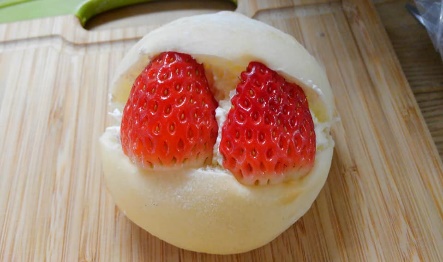 ・抹茶の和風シュトレン　１月６日（土）から販売開始　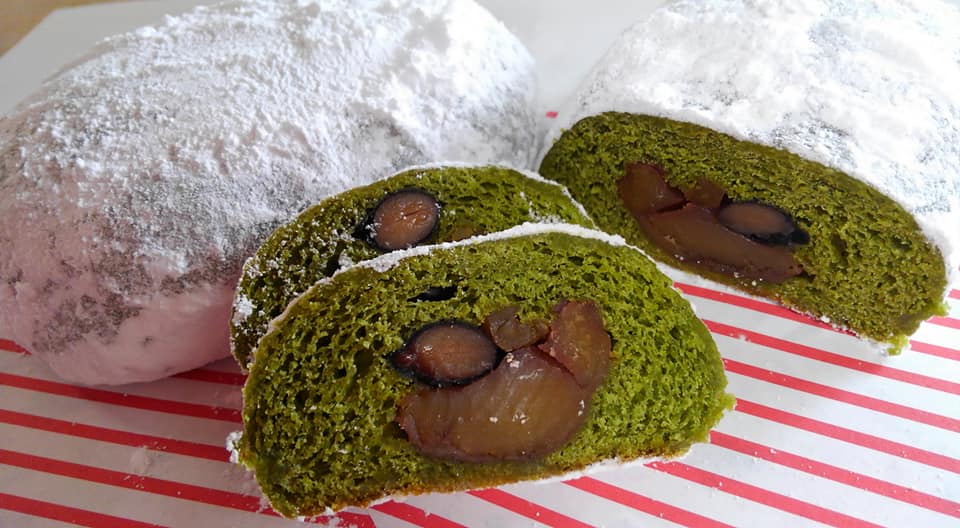 　（賞味期限1月15日　無くなり次第終了） 　　　　　　　　　　　　　　　　